Открытый урок в 6 классе. Учитель Чинькова Т.Ф. МБОУ СОШ № 14 (филиал)Тема: Обработка косого среза косынки долевой обтачкой.Цели урока:   Образовательные- Научить обрабатывать косой срез косынки с помощью долевой обтачки.Коррекционные: - Развивать мыслительную деятельность и внимание. - Развивать умения планировать свою деятельность с опорой на пооперационную предметную  карту и образец изделия.- Активизировать словарь и устную речь учащихся- Способствовать развитию моторики мелких мышц, умению управлять своими двигательными действиями.- Развивать логическое мышление на основе коррекционно - развивающих упражнений.Воспитательные:- Создавать положительное отношение к учебной деятельности.- Воспитывать самостоятельность, аккуратность в работе, усидчивость- Прививать эстетический вкус.Оборудование:  готовый крой, учебник, инструкционные карты, ножницы, иглы, швейные машины, утюг.Наглядные пособия:1.Образцы косынок.2.Предметно-технологическая карта обработки косого среза долевой обтачкой..3. Образцы обтачекТехнические средства обучения:- проектор,-ноутбук.Ход урока.Орг. момент.Отчет дежурного о готовности к уроку.  (5 минут чтения)Рефлексия - Определите, с каким настроением вы пришли сегодня на урок  (выбрать для себя смайлик с соответствующим  настроением, Смайлик вкладываем в тетрадь).II. (Слайд)   Актуализация опорных знаний. Над каким изделием  мы работаем?  Отгадать ребус. А что мы знаем о косынке?  (Косынками называют небольшие головные уборы, имеющие треугольную форму.)Какой это убор? (Косынка является разновидностью платка, которую носят на голове не только женщины, но и мужчины сегодня)История появления косынкиМожно найти у многих культур этот женский головной убор. Ее использовали американские ковбои, носившие такой половинчатый платок на шее, спасавший от пыльной бури их во время перегона скота.Во Франции в 18 веке косынка стала частью женского костюма, закрывавшей глубокое декольте в холодное время года. Она завязывалась на груди и закрывала плечи и грудь женщин. Головной убор на Руси служил визитной карточкой,  по нему определяли статус и благосостояние косынок. Существует мнение, что косынки появились в целях экономии, косынили платки.(слайд)   По определению словаря Даля слово косынка имеет синонимы: косыня, косяк.  Косыня — головной платок из белого тонкого холста домашней выработки, украшенный на одном конце красной вышивкой, обшитый по краю полоской узкого кумача. Геометрический узор вышивки располагался в виде каймы шириной 8-9 см. Такого типа платок бытовал в конце XIX — первой половине XX вв. в Смоленской и Тверской губерниях России.Косяк — термин, обозначающий разные типы головных уборов. Это: 1) Головной убор замужней женщины, представляющий собой шелковую косынку, вышитую вдоль длинной стороны золотой нитью. Длинные концы косынки, перекрещиваясь на затылке, завязывались на темени бантом. Косяк надевали молодые женщины по праздникам. Термин применительно к головному убору такого рода распространен в деревнях Вологодской губернии России XIX — начала XX вв.Из повседневного головного убора косынка превратилась сегодня в спецодежду, которую используют на производствах, требующих покрытия головы специальным убором.(Слайд) Задание на внимание и мышление: Назвать профессии, где  косынка является  спецодеждой.(Слайд) Учащиеся называют профессии.Учитель добавляет:Ее носят медицинские работники, персонал пекарней и других производств по изготовлению пищевых продуктов, аптечной продукции и изделий, производство которых связано с высоким уровнем защиты и стерильности.(Слайд) )   Косынка используется, как элемент фирменной одежды:шейные платки у работников аэрофлота,  (слайд) модным убором становится косынка, названная банданой,(Слайд) Носят такой головной убор не только взрослые, но и дети. Косынка из натуральных материалов может использоваться во многих случаях в качестве удобного и красивого головного убора.1.Закончить предложение.Косынки можно сшить, а можно и …(Слайд)В нашей школе косынки, где используются?  (на уроках труда, СБО, дежурные по столовой)Дать анализ изделию. ( Учащиеся выходят к доске и по образцу дают анализ изделию)Название изделия; какую имеет форму; назначение;  сколько деталей?  Применяемая ткань, название срезов; применяемые швы.  Вид отделки .Какие срезы имеет косынка?   (долевой, поперечный, косой)Как вы определили, каждый срез?  ( по растяжению)Что такое обтачка?  (полоска ткани для обработки срезов)Какие бывают обтачки? (Поперечные, долевые, косые )Определить обтачки.Какие срезы обрабатывают долевыми и поперечными обтачками?Какие срезы обрабатывают косыми обтачками? (закругленные)Составить план пошива косынки.Какие срезы мы обработали по плану пошива?Каким швом мы обработали долевой и поперечный срез?Задание для всех:  Определить обтачки  (долевые, поперечные, косые подписать)Подобрать ткани для косынки.Физ.минутаИтог: Мы умеем обрабатывать  долевой и поперечный срез, а сегодня нам необходимо  обработать косой срез.Тема  урока «Обработка косого среза косынки долевой обтачкой».  Запись в тетрадях.- Сегодня мы должны:   Научиться обрабатывать косой срез косынки с помощью долевой обтачки.Критерии оценок:   Оценку «5» получит тот, кто выполнит работу самостоятельно и аккуратно. Оценку «4» получит тот, кто выполнит работу  с небольшими помарками. Оценку «3» получит тот, кто работу выполнит небрежно.III. Объяснение нового материала.1.Учитель дает полный рассказ последовательности обработки  косого среза долевой обтачкой, используя технологические образцы.2.Учащиеся работают с книгой. Коллективно изучают инструкционную карту.3.  Составляют краткую последовательность обработки косого среза косынки.Подогнуть срез обтачки,  заметать по сгибу на 0,5 смПриметать  обтачку к косынке, ширина шва 0,5 смПритачать обтачку,  ширина шва 0,5 смОбработать углы.Вывернуть на лицевую  сторону и выметать на кант (2 мм)Наметать и настрочить, на 0,1 -0,2 смОтутюжить готовое изделие.4. Выделяют  главные опорные слова, т.е. что  должны сделать:Подогнуть, заметать.Приметать.Притачать.Обработать углы.Вывернуть на лицевую  сторону и выметать на кант (2 мм)Наметать и настрочить.Отутюжить готовое изделиеПрежде, чем приступить к практической работе, мы  повторить правила ТБ.      (  Слайд  )             Выбрать какие инструменты , приспособления, оборудования нам потребуются на уроке.Повторение правил Т.Б. на швейной машине.Физминутка . упражнения для рук, подготовка для работы с иглой.IV. (Слайд) Практическая работа. Инд. ПодходV. Закрепление.Итак, как  обработать косой срез косынки?Подогнуть, заметать.Приметать.Притачать.Обработать углы.Вывернуть на лицевую  сторону и выметать на кант (2 мм)Наметать и настрочить.Отутюжить готовое изделие.-  инструкционные карты на парте.- Целевые обходы рабочих мест учащихся.Обход. Проверить содержание рабочих мест, указать на недостатки в организации труда.Обход. Проверить правильность выполнения задания.VI. Итог урока.  - Что научились делать на уроке? Научились обрабатывать косой срез косынки с помощью долевой обтачки. Как?Заметали обтачку.Приметали обтачку.Притачали обтачку.Обработали углы.Вывернули  на лицевую  сторону, выметав кант.Наметали и настрочили. - Обратить внимание на типичные ошибки и способы их устранения.  Карточки на закрепление.Рефлексия  (смайлики)- Изменилось ли ваше настроение к концу урока?Выставление оценок с комментированием согласно критериев.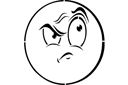 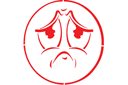 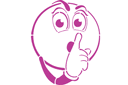 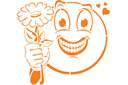 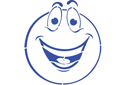 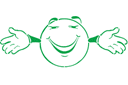 Последовательность обработки косого среза косынки.Подогнуть срез обтачки,  заметать по сгибу.Приметать  обтачку к косынке.Притачать обтачку.Обработать углы.Вывернуть на лицевую  сторону и выметать на кант (2 мм)Наметать и настрочить.Отутюжить готовое изделие.Последовательность обработки косого среза косынки.Подогнуть срез обтачки,  заметать по сгибу.Приметать  обтачку к косынке.Притачать обтачку.Обработать углы.Вывернуть на лицевую  сторону и выметать на кант (2 мм)Наметать и настрочить.Отутюжить готовое изделие.Последовательность обработки косого среза косынки.Подогнуть срез обтачки,  заметать по сгибу.Приметать  обтачку к косынке.Притачать обтачку.Обработать углы.Вывернуть на лицевую  сторону и выметать на кант (2 мм)Наметать и настрочить.Отутюжить готовое изделие.